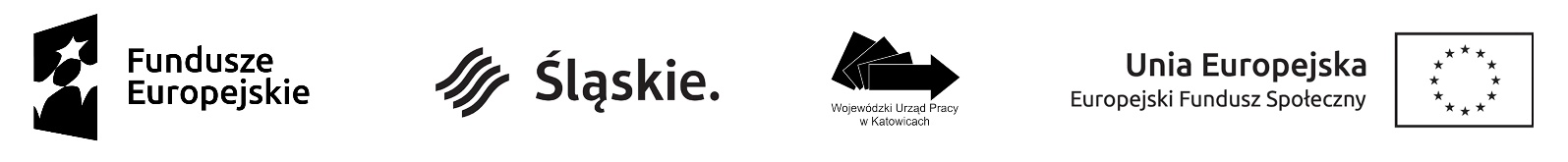 ZAŁĄCZNIK NR 1 do SWZ TP/6/22FORMULARZ OFERTOWYPOSTĘPOWANIA PROWADZONEGO W TRYBIE PODSTAWOWYM 
ZGODNIE Z ART. 275 PKT 1 USTAWY PZPNazwa Wykonawcy:…………………………………………………………………………...Adres:………………………………………………………………………………………..Nr telefonu:…………………………………………………………………………………….E-mail (do kontaktu oraz do przesyłania dokumentów):……………………………………….NIP……………………………..…….REGON……………………………………………..Wielkość przedsiębiorstwa Wykonawcy: ..............................................................................(należy podać: mikroprzedsiębiorstwo, małe przedsiębiorstwo, średnie przedsiębiorstwo, jednoosobowa działalność gospodarcza, osoba fizyczna nieprowadząca działalności gospodarczej, inny rodzaj) 							Wykonawca ma siedzibę w państwach EOG innych niż państwo Zamawiającego: TAK/ NIE  (skreślić niewłaściwe)Wykonawca ma siedzibę w państwie spoza EOG:  TAK/ NIE (skreślić niewłaściwe)Ubiegając się o udzielenie zamówienia publicznego, prowadzonego przez Wojewódzki Urząd Pracy w Katowicach na „Usługę przygotowania i przeprowadzenia regionalnej kampanii internetowej” składam/y niniejszą ofertę na wykonanie zamówienia i:Oświadczam/y, że zapoznałem się/zapoznaliśmy się z wymogami Zamawiającego, dotyczącymi przedmiotu zamówienia, zamieszczonymi w Specyfikacji Warunków Zamówienia wraz z załącznikami – i nie wnoszę/wnosimy do nich żadnych zastrzeżeń.Oświadczam/y, że:Przedmiot zamówienia opisany w postępowaniu prowadzonym pod Nr TP/6/22 oferuję/oferujemy wykonać za cenę:-brutto:…………..................................złotych (słownie: ...............................................................................................złotych……./100).Liczba unikalnych użytkowników, którzy wejdą na każdy z 9 artykułów  (6 artykułów  w ramach kampanii RPO WSL/FE SL i 3 artykuły w ramach kampanii PO WER):  minimum 5 000, maksimum 10 000 (Zgodnie z Rozdz. XVIII ust. 1 pkt. 2) SWZ) wyniesie: …………..Liczba odsłon banerów, w ramach każdej z 9 grup tematycznych reklam (6 grup ramach kampanii RPO WSL/FL SL i 3 grupy w ramach kampanii PO WER): min. 120 000,  max. 240 000(Zgodnie z Rozdz. XVIII ust. 1 pkt. 3) SWZ) wyniesie: …………..Liczba obejrzeń o długości min. 20% czasu trwania każdego z 6 filmów wideo  (4 filmy w ramach kampanii RPO WSL i 2 filmy w ramach kampanii PO WER), w wyniku działań reklamowych w obrębie kanału Zamawiającego na You Tube: min. 10 000, max. 20 000(Zgodnie z Rozdz. XVIII ust. 1 pkt. 4) SWZ) wyniesie: ………  Oświadczam/y, że (wybrać właściwe):Zobowiązuję/my sięNie zobowiązuję/my się do zatrudnienia przez cały okres realizacji umowy, tj. do dnia odbioru całości przedmiotu umowy potwierdzonego raportem końcowym, minimum jednej osoby z niepełnosprawnościami – zgodnie z definicją osoby z niepełnosprawnościami określonej w ustawie z dnia 27 sierpnia 1997 r. o rehabilitacji zawodowej i społecznej oraz zatrudnieniu osób niepełnosprawnych (t.j. Dz. U. z 2021 r. poz. 573 z późn. zm.)Oświadczam/y, że wyceniłem/wyceniliśmy wszystkie elementy niezbędne do prawidłowego wykonania zamówienia i zobowiązuję się/zobowiązujemy się do wykonania zadania objętego zamówieniem w terminach określonych w SWZ  i załącznikach.Oświadczam/y, że uważam/y się za związanych niniejszą ofertą do dnia wskazanego w SWZ. Oświadczam/y, że zrealizuję/emy zamówienie zgodnie ze Specyfikacją Warunków Zamówienia, Szczegółowym opisem przedmiotu zamówienia i wzorem umowy.Oświadczam/y, że uzyskaliśmy wszelkie informacje niezbędne do prawidłowego przygotowania i złożenia niniejszej oferty.Oświadczam/y, że w razie wybrania mojej/naszej oferty jako najkorzystniejszej zobowiązuję/emy się do podpisania umowy na warunkach określonych we wzorze umowy, w terminie wyznaczonym przez  Zamawiającego.Oświadczam/y, że wypełniłem/wypełniliśmy obowiązki informacyjne przewidziane w art. 13 lub art. 14 RODO wobec osób fizycznych, od których dane osobowe bezpośrednio lub pośrednio pozyskałem/pozyskaliśmy w celu ubiegania się o udzielenie zamówienia publicznego w niniejszym postępowaniu.Załącznikami do niniejszej oferty są: (proszę wymienić wszystkie dokumenty przedkładane wraz z ofertą):Formularz ofertowy…………………………………………………………………………………………........................…………………………………………………………………………………………………………..…………………………………………………………………………………………........................………………………………………………………………………………………….........................Oświadczam/y, że zamierzam/y powierzyć realizację następujących części zamówienia podwykonawcom (wypełnić jeżeli dotyczy):Wartość lub procentowa część zamówienia, jaka zostanie powierzona podwykonawcy lub podwykonawcom:     ………………………………………..UWAGA!!!DOKUMENT/PLIK  (OŚWIADCZENIE)  NALEŻY ZŁOŻYĆ W FORMIE LUB POSTACI ELEKTRONICZNEJ tj. PODPISAĆ KWALIFIKOWANYM PODPISEM ELEKTRONICZNYM LUB PODPISEM ZAUFANYM  LUB PODPISEM OSOBISTYMZAŁĄCZNIK Nr 2 do SWZ 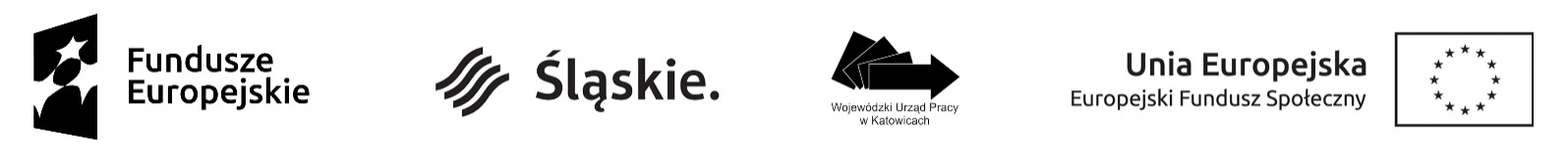 TP/6/22Wykonawca/Podmiot udostępniający zasoby(niewłaściwe skreślić)…………………………………………………………………………(pełna nazwa/firma, adres, w zależności od podmiotu: NIP/PESEL, KRS/CEiDG)reprezentowany przez:…………………………………………………………………………………………………….(imię, nazwisko, stanowisko/podstawa do reprezentacji)Oświadczenie Wykonawcy/Podmiotu udostępniającego zasoby Wykonawcy 
(niepotrzebne skreślić)składane na podstawie art. 125 ust. 1 ustawy z dnia 11 września 2019 r.Prawo zamówień publicznych (dalej jako: ustawa Pzp),DOTYCZĄCE PRZESŁANEK WYKLUCZENIA Z POSTĘPOWANIANa potrzeby postępowania o udzielenie zamówienia publicznego na Usługę przygotowania            i przeprowadzenia regionalnej kampanii internetowej oświadczam, co następuje:INFORMACJA DOTYCZĄCA NIEPODLEGANIU WYKLUCZENIU Z POSTĘPOWANIA:Oświadczam, że nie podlegam wykluczeniu z postępowania na podstawie art. 108 ust 1 ustawy Pzp.Oświadczam, że nie podlegam wykluczeniu z postępowania na podstawie art. 109 ust. 1 ustawy Pzp.Oświadczam, że nie podlegam wykluczeniu z postępowania na podstawie art. 7 ust.1 ustawy z dnia 13 kwietnia 2022 r. o szczególnych rozwiązaniach w zakresie przeciwdziałania wspieraniu agresji na Ukrainę oraz służących ochronie bezpieczeństwa narodowego.Oświadczam, że zachodzą w stosunku do mnie podstawy wykluczenia z postępowania na podstawie art. …………. ustawy Pzp (podać mającą zastosowanie podstawę wykluczenia spośród wymienionych w art. 108 ust. 1 oraz 109 ust 1 ustawy Pzp). Jednocześnie oświadczam, że w związku z ww. okolicznością, na podstawie art. 110 ust. 2 ustawy Pzp podjąłem następujące środki naprawcze*: ……………………………………………………………………………………………………………………………………………..…………………………………………………………………………………………..…………………...........……………………OŚWIADCZENIE DOTYCZĄCE PODANYCH INFORMACJI:Oświadczam, że wszystkie informacje podane w powyższych oświadczeniach są aktualne 
i zgodne z prawdą oraz zostały przedstawione z pełną świadomością konsekwencji wprowadzenia zamawiającego w błąd przy przedstawianiu informacji.UWAGA!!!DOKUMENT/PLIK  (OŚWIADCZENIE)  NALEŻY ZŁOŻYĆ W FORMIE LUB POSTACI ELKTRONICZNEJ tj. PODPISAĆ KWALIFIKOWANYM PODPISEM ELEKTRONICZNYM LUB PODPISEM ZAUFANYM LUB PODPISEM OSOBISTYMZAŁĄCZNIK Nr 3 do SWZ TP/6/22Wykonawca/Podmiot udostępniający zasoby(niewłaściwe skreślić)…………………………………………………………………………(pełna nazwa/firma, adres, w zależności od podmiotu: NIP/PESEL, KRS/CEiDG)reprezentowany przez:…………………………………………………………………………………………………….(imię, nazwisko, stanowisko/podstawa do reprezentacji)Oświadczenie Wykonawcy/ Podmiotu udostępniającego zasoby Wykonawcy
 (niepotrzebne skreślić)składane na podstawie art. 125 ust. 1 ustawy z dnia 11 września 2019 r. Prawo zamówień publicznych (dalej jako: ustawa Pzp), DOTYCZĄCE SPEŁNIENIA WARUNKÓW UDZIAŁU W POSTĘPOWANIUNa potrzeby postępowania o udzielenie zamówienia publicznego na Usługę przygotowania   i przeprowadzenia regionalnej kampanii internetowej oświadczam, co następuje:Oświadczam, że spełniam warunki udziału w postępowaniu określone przez Zamawiającego w Specyfikacji Warunków Zamówienia w Rozdz. XV. 
OŚWIADCZENIE DOTYCZĄCE PODANYCH INFORMACJI:Oświadczam, że wszystkie informacje podane w powyższym oświadczeniu są aktualne 
i zgodne z prawdą oraz zostały przedstawione z pełną świadomością konsekwencji wprowadzenia zamawiającego w błąd przy przedstawianiu informacji.UWAGA!!!DOKUMENT/PLIK  (OŚWIADCZENIE)  NALEŻY ZŁOŻYĆ W FORMIE LUB POSTACI ELKTRONICZNEJ tj. PODPISAĆ KWALIFIKOWANYM PODPISEM ELEKTRONICZNYM LUB PODPISEM ZAUFANYM LUB PODPISEM OSOBISTYMZAŁĄCZNIK Nr 5 do SWZ TP/6/22Wykonawca/Podmiot udostępniający zasoby(niewłaściwe skreślić)………………….……………………………………………………………….……………(pełna nazwa/firma, adres, w zależności od podmiotu: NIP/PESEL, KRS/CEiDG)reprezentowany przez:…………………………………………………………………………………………………….(imię, nazwisko, stanowisko/podstawa do reprezentacji)OŚWIADCZENIE WYKONAWCÓWwspólnie ubiegających się o udzielenie zamówienia o podziale obowiązkówskładane na podstawie art. 117 ust. 4 ustawy PzpZgodnie z obowiązkiem wynikającym z art. 117 ust. 4 ustawy Pzp, Wykonawcy składający ofertę wspólną (konsorcjum/ spółka cywilna) w składzie (należy podać dane identyfikacyjne wszystkich Wykonawców): oświadczają, że przystępując do postępowania o udzielenie zamówienia publicznego na „Usługa przygotowania i przeprowadzenia regionalnej kampanii internetowej” Nr TP/6/22, wyszczególnione poniżej usługi zostaną zrealizowane przez wskazanych Wykonawców: Wykonawca ……………………….…. (nazwa i adres Wykonawcy) wykona następujące usługi w ramach realizacji zamówienia: …………………………………Wykonawca ……………………………. (nazwa i adres Wykonawcy) wykona następujące usługi w ramach realizacji zamówienia: ………………….……………OŚWIADCZENIE DOTYCZĄCE PODANYCH INFORMACJI:Oświadczam, że wszystkie informacje podane w powyższym oświadczeniu są aktualne 
i zgodne z prawdą oraz zostały przedstawione z pełną świadomością konsekwencji wprowadzenia zamawiającego w błąd przy przedstawianiu informacji.UWAGA!!!DOKUMENT/PLIK  (OŚWIADCZENIE)  NALEŻY ZŁOŻYĆ W FORMIE LUB POSTACI ELKTRONICZNEJ tj. PODPISAĆ KWALIFIKOWANYM PODPISEM ELEKTRONICZNYM LUB PODPISEM ZAUFANYM LUB PODPISEM OSOBISTYM Lp.Przedmiot zamówieniaWartość zamówienia brutto 1.2.3.1.Kampania RPO WSL/FE SL,  w tym: Stworzenie materiałów na potrzeby kampanii,  zaplanowanie i zakup mediów, realizacja kampanii, opracowanie raportu pokampanijnego.2.Kampania PO WER,  w tym: Stworzenie materiałów na potrzeby kampanii,  zaplanowanie i zakup mediów, realizacja kampanii, opracowanie raportu pokampanijnego.Łączna wartość zamówienia (suma pozycji 1 - 2 z kolumny nr 3)Łączna wartość zamówienia (suma pozycji 1 - 2 z kolumny nr 3)Łączna wartość zamówienia (suma pozycji 1 - 2 z kolumny nr 3)Lp.Części zamówienia, których wykonanie Wykonawca zamierza powierzyć podwykonawcyNazwa podwykonawców, którzy wykonywać będą określoną w kolumnie B część zamówienia Nazwy podwykonawców, na których zasoby Wykonawca powołuje się na zasadach określonych w art. 118 ustawy Pzp  w celu wykazania spełniania warunków, o których mowa w Rozdz. XV SWZABCD1.2.3.Lp.Nazwa(y) Wykonawcy(ów)Adres(y) Wykonawcy(ów)NIP